BON D’INSCRIPTION POUR UN SEJOUR OU UNE JOURNEE A LA FERMEà nous retourner accompagné  d’arrhes d’un montant de 100€MINISTERE DE LA JEUNESSE ET DES SPORTSCode de l'Action Sociale et des FamillesFICHE SANITAIRE  DE SANTEE DE LIAISON1 – ENFANTDATES ET LIEU DU SÉJOUR : Du ………/………./……… au ……../……./……………NOM :PRÉNOM :DATE DE NAISSANCE :GARÇON FILLE2 - RESPONSABLE DE L'ENFANTNOM / Mr /Mme ......................................................................................................................................................................................... ADRESSE (PENDANT LE SÉJOUR).............................................................................................................................................................................................................................................................................................................................................................................TÉLEPHONE JOIGNABLE :PORTABLE: ………… /…………./……………/…………./…………….FIXE : ………… /…………./……………/…………./………………….. DOMICILE : ………… /…………./……………/…………./…………….BUREAU  : ………… /…………./……………/…………./……………. 3, AUTORISATION DES PARENTS HOSPITALISATION :4-MEDECIN TRAITANT :NOM DU MÉDECIN TRAITANT :...............................................................................................................................................................ADRESSE : ....................................................................................................................................................................................................................................................................................................................................................................................................................TÉLEPHONE :  ………… /…………./……………/…………./…………….5- ALLERGIES ET REGIMES ALIMENTAIRES                              oui                   nonCause et réaction et conduite à tenir :………………………………………………………………………………...........................................…………………………………………………………………………………………………………………………………………………………..…………………………………………………………………………………………………………………………………………………………..MÉDICAMENTEUSES                    oui                   nonCause et réaction et conduite à tenir :………………………………………………………………………………...........................................…………………………………………………………………………………………………………………………………………………………..…………………………………………………………………………………………………………………………………………………………..AUTRES : Cause et réaction et conduite à tenir :………………………………………………………………………………...........................................…………………………………………………………………………………………………………………………………………………………..…………………………………………………………………………………………………………………………………………………………..ASTHME                                         oui                   nonCause et réaction et conduite à tenir :………………………………………………………………………………...........................................…………………………………………………………………………………………………………………………………………………………..…………………………………………………………………………………………………………………………………………………………..6 – TRAITEMENT MEDICAL EN COURSL'enfant suit-il un traitement médical pendant le séjour ?             oui                 nonSi oui, précisez le traitement :……………………………………………………………………………………………………………………………………………………………………………………………………………………………………………………………………………………………………………………………………………………………………………………………………………………………… Joindre ou apporter le 1er jour du séjour l’ ordonnance récente et les médicaments correspondants (boîtes de médicaments dans leur emballage d'origine marquées au nom de l'enfant avec la notice). Aucun médicament ne pourra être pris sans ordonnance.7- VACCINATIONS Vous pouvez aussi nous joindre la photocopie des vaccins du carnet de santé, au lieu de remplir le tableau çi dessous.SI L'ENFANT N'A PAS LES VACCINS OBLIGATOIRES JOINDRE UN CERTIFICAT MÉDICAL DE CONTRE-INDICATIONATTENTION : LE VACCIN ANTI-TÉTANIQUE NE PRÉSENTE AUCUNE CONTRE-INDICATION8- MALADIESL'ENFANT A-T-IL DEJA EU LES MALADIES SUIVANTES ?9-ANTECEDENTSLES DIFFICULTÉS DE SANTÉ (MALADIE, ACCIDENT, CRISES CONVULSIVES, HOSPITALISATION, OPÉRATION,RÉÉDUCATION) EN PRÉCISANT LES DATES ET LES PRÉCAUTIONS À PRENDRE.....................................................................................................................................................................................................................................................................................................................................................................................................................................................................................................................................................................................................................................................................................................................................................................................................................................................................................................................................................................................................................................................................................................10 - RECOMMANDATIONS UTILES DES PARENTSVOTRE ENFANT A-T-IL UN PROBLEME D’ENURESIE, PORTE-T-IL DES LUNETTES, DES PROTHÈSES AUDITIVES, DES PROTHÈSES DENTAIRES, ETC…PRÉCISEZ.....................................................................................................................................................................................................................................................................................................................................................................................................................................................................................................................................................................................................................................................................................................................................................................................................................................................................................................................................................................................................................................................................................................Je soussigné, ...............................................................................................responsable légal de l'enfant , déclareexacts les renseignements portés sur cette fiche et autorise le responsable du séjour à prendre, le cas échéant,toutes mesures (traitement médical, hospitalisation, intervention chirurgicale) rendues nécessaires par l'état del'enfant.Date : Signature :INFORMATIONS IMPORTANTES POUR LES PARENTSACCUEIL DES ENFANTSLe  1ER jour  de 9h30 à 10h30.Le dernier jour entre 16h00 et 17h00.En cas d’impossibilité, il est impératif  de nous en informer au plus tôt.LISTE DE MATERIELS / TROUSSEAULe trousseau est a présenté le 1er jour du séjour à l’animateur qui vérifiera le contenu de la valise et s’assurera que les vêtements soient bien annoté du nom de l’enfant.Tout le linge et équipements (trousse de toilette, livres…) doivent  être marqués (au stylo indélébile) comportant  le nom et prénom de l'enfant y compris les vêtements portés le jour du voyage. Nous recommandons les étiquettes, cousues à leur nom. 
Les objets et  vêtements de valeur (appareil photos, téléphone portable) sont à éviter car en cas perte ou de vol, ils ne seront pas remboursés.Nous n’acceptons pas l’argent de poche, les enfants n’en n’ont pas utilité à la ferme.REGLEMENTLes arrhes sont à versées lors de l’inscriptionLe solde à régler le 1er jour du séjour. La facture et autres documents  seront glissés dans le sac de voyage des enfants le dernier jour.Moyens de règlement acceptés :  chèques personnels, espèces et chèques et bons vacances. Les bons CAF sont acceptés, sous réserve que l’ « AIDES  AUX TEMPS LIBRES » soit envoyé lors de l’inscription..ACCES Plan joint. MEDICAL Aucun médicament ne sera administré sans ordonnance.Si un enfant suit un traitement médical, il est indispensable de nous fournir l’ordonnance afin que le traitement soit poursuivi durant le séjour (faire figurer sur chaque boîte de médicaments le nom de l'enfant et la posologie) . En cas de maladie durant le séjour, les parents sont prévenus par le directeur, et l'enfant sera vu par un médecin à  vos frais.
L'organisme avance les frais et demande ensuite le remboursement aux parents qui se font, eux-mêmes remboursés par leur caisse primaire d'assurance maladie et éventuellement par leur mutuelle. 
COMMUNICATIONUNIQUEMENT VIA NOTRE BLOG INTERNET, PAS DE TELEPHONE -Blog « www.oiselet.canalblog.com » :Tous les jours, la ferme de l’Oiselet vous donne des nouvelles des enfants via le blog. Vous pouvez laisser des messages à votre enfant, pour cela il vous suffit de saisir un « commentaire » qui sera lu à l’enfant Afin que nous puissions mettre des photos de votre enfant sur le blog, l’autorisation du Droit à l’image doit être renseignée dans la fiche d’inscription.. Afin d’obtenir des nouvelles de votre enfant, vous pouvez consulter notre blog sur lequel vous retrouverez des photos et des informations, vous pouvez  laisser un message à votre enfant en saisissant « un commentaire ».- Courrier postal :Vous pouvez également envoyer du courrier postal à votre enfant durant le séjour. (Pour cela, envoyez votre courrier à l’attention de votre enfant à l’adresse postal de la ferme.).-Téléphone : Il est souhaitable de ne pas communiquer directement par téléphone avec l’enfant. Si vous souhaitez parler au directeur, à l'animateur de votre enfant, contactez la Ferme au 04 90 65 57 57. - NOTRE PHILOSOPHIEUne nourriture abondante, variée, équilibrée fait partie de nos principales préoccupations. A table, on goûte « au moins un peu de tout.JOURNEE TYPE A LA FERMEPLAN D’ACCESAdresse:                                                              Pour nous contacter:Ferme pédagogique de l’Oiselet                                Tel/Fax : 04 90 65 57 57N°1234 Les garrigues de l’étang                             E-mail:l-oiselet@cegetel.net ou ferme.oiselet@gmail.comDomaine de l’Oiselet                                                Site internet : www.oiselet.com                                                                                                                                                                                                                                                                                                                                                                     84260 Sarrians                                                                    GPS : Indiquer « La Carrelesse, 84260 Sarrians »                                            Accès:Voiture: *En direction de Marseille : A7 sortie 23 Avignon nord > *A partir d’Avignon : D942 direction Carpentras à hauteur de  Monteux (D31) >sortie Sarrians*En direction de Lyon : A Sortie 22, puis direction Sarrians D907, et D950*En direction d’Orange : : Suivre la direction Avignon, Carpentras, N7, puis suivre la D907*En direction de Vaison la Romaine : Suivre la D977, puis la D8 et la D7 et enfin la D52Train: Gare Avignon centre/gare Avignon TGV/ gare Orangedans Sarrians :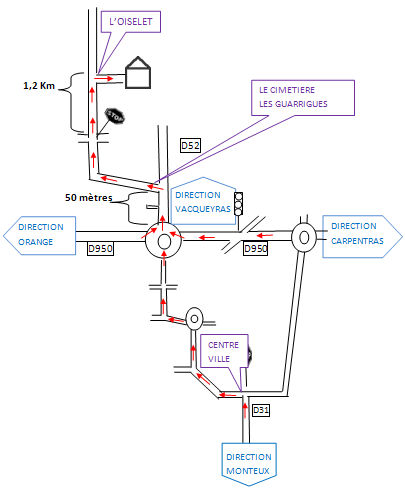 Date du Séjour ou de la journeeSéjour : Prix fonction du séjourDu  Lundi  (9h30)………............... /…………………. au Vendredi (15h30-16h30) ……………………/………..…………Ou Journée (9h30-16h30): 25€ repas de la ferme comprisJour :…………………………………Date :………………………/……………………………….Bénéficiez de 5% de remise/séjour dès l’inscription de 5 enfantsCONDITIONS: Les 5 enfants doivent être indiqués sur le présent bon d’inscription. S’il y a plus de 5 enfants, la liste  des enfants bénéficiant de la remise doit nous être communiquée AVANT LE DEBUT DU SEJOUR.Si les conditions ne sont pas respectées, la remise ne sera pas appliquéeJe bénéficie de la remise 5% :                                            Oui                     NonNom et prénom du 1ère enfant :…………………………………………………………..Nom et prénom du 2 ème enfant :…………………………………………………………Nom et prénom du 3ème enfant :………………………………………………………..Nom et prénom du 4 ème enfant :…………………………………………………………Nom et prénom du 5 ème enfant :……………………………………………………Date du Séjour ou de la journeeSéjour : Prix fonction du séjourDu  Lundi  (9h30)………............... /…………………. au Vendredi (15h30-16h30) ……………………/………..…………Ou Journée (9h30-16h30): 25€ repas de la ferme comprisJour :…………………………………Date :………………………/……………………………….Bénéficiez de 5% de remise/séjour dès l’inscription de 5 enfantsCONDITIONS: Les 5 enfants doivent être indiqués sur le présent bon d’inscription. S’il y a plus de 5 enfants, la liste  des enfants bénéficiant de la remise doit nous être communiquée AVANT LE DEBUT DU SEJOUR.Si les conditions ne sont pas respectées, la remise ne sera pas appliquéeJe bénéficie de la remise 5% :                                            Oui                     NonNom et prénom du 1ère enfant :…………………………………………………………..Nom et prénom du 2 ème enfant :…………………………………………………………Nom et prénom du 3ème enfant :………………………………………………………..Nom et prénom du 4 ème enfant :…………………………………………………………Nom et prénom du 5 ème enfant :……………………………………………………prix du sejour………………………………………………………………..€Prénom :Nom de l'enfant: ……………………………………………………………………………………………………………..………………………………………………………………………………………………………………….âge :Date de naissance :…………………………………………………..ans……………………………/…………………………/…………………………..…………………………………Mail: ………………………………………………. @.......................................Nous accuserons réception de votre inscription UNIQUEMENT par email, MERCI d’ECRIRE LISIBLEMENT !!N°caf :…………………N°MSA :………………..   …………………………………………………………………………………….………………………………………………………………………………………………………………………Adresse des parents: …………………………………………………………………………………………..……………………………Code postal :………………Ville : …………………………………………….Téléphone Domicile :PORTABLE :…….……/……..…./…………../…………../………….Père/mère …………/…………./…………../…………../…………. Père/mèreAUTORISATION de diffusion des photos sur internet via le blog et Facebook:  Vous pouvez avoir des nouvelles de vos enfants tous les jours en vous connectant  sur  www.oiselet.canalblog.com. Afin de pouvoir diffuser des photos sur Internet, une autorisation parentale nous est nécessaire.                                              (Merci, d’entourer votre choix)  -    J’autorise la ferme          -   Je n’autorise pas la fermeà diffuser les photos de mon enfant : Nom et prénom de  l’enfant……………………………………….…………..Signatures des 2 parents obligatoires Signature, date et nom Prénom de la mère :                              Signature, date et nom Prénom du père :  AUTORISATION de diffusion des photos sur internet via le blog et Facebook:  Vous pouvez avoir des nouvelles de vos enfants tous les jours en vous connectant  sur  www.oiselet.canalblog.com. Afin de pouvoir diffuser des photos sur Internet, une autorisation parentale nous est nécessaire.                                              (Merci, d’entourer votre choix)  -    J’autorise la ferme          -   Je n’autorise pas la fermeà diffuser les photos de mon enfant : Nom et prénom de  l’enfant……………………………………….…………..Signatures des 2 parents obligatoires Signature, date et nom Prénom de la mère :                              Signature, date et nom Prénom du père :  AUTORISATION DES PARENTS POUR L’EQUITATIONJe, soussignée Mme, Melle ……………………………………………………………….Mère de l’enfantJe, soussigné Mr……………………………………………………………………….... Père de l'enfant                   (Merci, d’entourer votre choix)-  autorisent                    – n’autorisent pasnotre enfant ………………………………………………..à participer à l’activité équestre.Signature des 2 parents obligatoires Signature, date et nom Prénom de la mère :                              Signature, date et nom Prénom du père :AUTORISATION DES PARENTS POUR L’EQUITATIONJe, soussignée Mme, Melle ……………………………………………………………….Mère de l’enfantJe, soussigné Mr……………………………………………………………………….... Père de l'enfant                   (Merci, d’entourer votre choix)-  autorisent                    – n’autorisent pasnotre enfant ………………………………………………..à participer à l’activité équestre.Signature des 2 parents obligatoires Signature, date et nom Prénom de la mère :                              Signature, date et nom Prénom du père :AUTORISATION DES PARENTS HOSPITALISATION :Je soussignée Mme, Melle ……………………………………………………………….Mère de l’enfantJe soussigné Mr……………………………………………………………………….... Père de l'enfant                  *autorisons le responsable du séjour, à faire pratiquer des interventions d'urgence suivant les prescriptions du médecin.  *Nous nous engageons à payer la part des frais de séjour incombant à la famille, les frais médicaux, d'hospitalisations et d'opérations éventuelles.Signature des 2 parents obligatoiresSignature, date et nom Prénom de la mère :                              Signature, date et nom Prénom du père :VACCINS OBLIGATOIRESOUINONDATESOBLIGATOIRES DERNIERS RAPPELS    VACCINS RECOMMANDÉSDATESDiphtérieHépatite B                                               ……… /……….../………..TétanosRubéole-Oreillons-Rougeole                    ……… /……….../………..PoliomyéliteCoqueluche……… /……….../………..Ou DT polioAutres (préciser)                                 ……… /……….../………..Ou Tétracoq                                                            ……… /……….../………..BCG ……… /……….../………..11,OUINONRUBÉOLEVARICELLEANGINESCARLATINERHUMATISME ARTICULAIRE AIGÜCOQUELUCHEOTITEROUGEOLEOREILLONSà partir de 7H30LEVERde 7H30 à 9H00PETIT DEJEUNERde 9H00 à 9H30RANGEMENT TENTEde 9H30 à 10H30SOINS AUX ANIMAUXDE 11H à 12HPREPARATION REPAS  /                                          JEUXde 12H à 13H30REPASde 13H30 à 14H30TEMPS CALMEde 14H30 à 16H30ACTIVITESaprès 16H30GOUTER FIN ACTIVITESà partir de 17H30 DOUCHE / PREPARATION REPASEntre 19H et 19H30REPAS20H00VEILLEE TROUSSEAU (Liste du matériel nécessaire pour un séjour d’ une semaine)TROUSSEAU (Liste du matériel nécessaire pour un séjour d’ une semaine)TROUSSEAU (Liste du matériel nécessaire pour un séjour d’ une semaine)TROUSSEAU (Liste du matériel nécessaire pour un séjour d’ une semaine)TROUSSEAU (Liste du matériel nécessaire pour un séjour d’ une semaine)TROUSSEAU (Liste du matériel nécessaire pour un séjour d’ une semaine)TROUSSEAU (Liste du matériel nécessaire pour un séjour d’ une semaine)TROUSSEAU (Liste du matériel nécessaire pour un séjour d’ une semaine)TROUSSEAU (Liste du matériel nécessaire pour un séjour d’ une semaine)TROUSSEAU (Liste du matériel nécessaire pour un séjour d’ une semaine)Cadre réservé aux parents          PRENOM ET NOM DE L’ENFANT : ………………………………………….Date de son séjour :  Du…….…../….……...  au …..…../………...Cadre réservé aux parents          PRENOM ET NOM DE L’ENFANT : ………………………………………….Date de son séjour :  Du…….…../….……...  au …..…../………...Cadre réservé aux parents          PRENOM ET NOM DE L’ENFANT : ………………………………………….Date de son séjour :  Du…….…../….……...  au …..…../………...Cadre réservé aux parents          PRENOM ET NOM DE L’ENFANT : ………………………………………….Date de son séjour :  Du…….…../….……...  au …..…../………...Cadre réservé aux parents          PRENOM ET NOM DE L’ENFANT : ………………………………………….Date de son séjour :  Du…….…../….……...  au …..…../………...Cadre réservé aux parents          PRENOM ET NOM DE L’ENFANT : ………………………………………….Date de son séjour :  Du…….…../….……...  au …..…../………...Cadre réservé aux parents          PRENOM ET NOM DE L’ENFANT : ………………………………………….Date de son séjour :  Du…….…../….……...  au …..…../………...Cadre réservé aux parents          PRENOM ET NOM DE L’ENFANT : ………………………………………….Date de son séjour :  Du…….…../….……...  au …..…../………...Cadre réservé aux parents          PRENOM ET NOM DE L’ENFANT : ………………………………………….Date de son séjour :  Du…….…../….……...  au …..…../………...Cadre réservé aux parents          PRENOM ET NOM DE L’ENFANT : ………………………………………….Date de son séjour :  Du…….…../….……...  au …..…../………...Cadre réservé à l'animateur qui vérifie le trousseau le 1er jour Prénom de l'animateur :  ………………………………………………………………………………………Cadre réservé à l'animateur qui vérifie le trousseau le 1er jour Prénom de l'animateur :  ………………………………………………………………………………………Cadre réservé à l'animateur qui vérifie le trousseau le 1er jour Prénom de l'animateur :  ………………………………………………………………………………………Cadre réservé à l'animateur qui vérifie le trousseau le 1er jour Prénom de l'animateur :  ………………………………………………………………………………………Cadre réservé à l'animateur qui vérifie le trousseau le 1er jour Prénom de l'animateur :  ………………………………………………………………………………………Cadre réservé à l'animateur qui vérifie le trousseau le 1er jour Prénom de l'animateur :  ………………………………………………………………………………………Cadre réservé à l'animateur qui vérifie le trousseau le 1er jour Prénom de l'animateur :  ………………………………………………………………………………………Cadre réservé à l'animateur qui vérifie le trousseau le 1er jour Prénom de l'animateur :  ………………………………………………………………………………………Cadre réservé à l'animateur qui vérifie le trousseau le dernier jour  :Prénom de l'animateur  : ………………………………………………………………………………………………Cadre réservé à l'animateur qui vérifie le trousseau le dernier jour  :Prénom de l'animateur  : ………………………………………………………………………………………………Cadre réservé à l'animateur qui vérifie le trousseau le dernier jour  :Prénom de l'animateur  : ………………………………………………………………………………………………Cadre réservé à l'animateur qui vérifie le trousseau le dernier jour  :Prénom de l'animateur  : ………………………………………………………………………………………………Cadre réservé à l'animateur qui vérifie le trousseau le dernier jour  :Prénom de l'animateur  : ………………………………………………………………………………………………Cadre réservé à l'animateur qui vérifie le trousseau le dernier jour  :Prénom de l'animateur  : ………………………………………………………………………………………………Cadre réservé à l'animateur qui vérifie le trousseau le dernier jour  :Prénom de l'animateur  : ………………………………………………………………………………………………Cadre réservé à l'animateur qui vérifie le trousseau le dernier jour  :Prénom de l'animateur  : ………………………………………………………………………………………………Cadre réservé à l'animateur qui vérifie le trousseau le dernier jour  :Prénom de l'animateur  : ………………………………………………………………………………………………Cadre réservé à l'animateur qui vérifie le trousseau le dernier jour  :Prénom de l'animateur  : ………………………………………………………………………………………………Le parentLe parentLe parentAnimateurAnimateurAnimateurAnimateurAnimateurAnimateurLa liste : Avant le séjourAvant le séjourAvant le séjourLe 1er jourLe 1er jourLe 1er jourLa fin du séjourLa fin du séjourLa fin du séjourMatériel obligatoire: OuiNonObservationsOuiNonObservationsOuiNonObservations1 duvet sac de couchage (voir 2 si problème de nuit)1 oreiller ou traversin1 tapis de sol1 lampe de poche1 imperméable1 maillot de bain1 chapeau ou casquette1 serviette de table 1 sac pour le linge sale1 paire de botte1 paire de basket2 pyjamas6 culottes5 paires de chaussettes6 shorts ou bermudas6 T-shirts1 pull ou sweat1 jogging ou pantalon2 serviettes de toilettes 2 gants de toilettes1 trousse de toilette avec le nécessaire1 protection solaire1 protection contre les moustiques1 sac à dos1 gourdeMatériel facultatif : 1 à 2  lettres timbrée(s) et libellée(s)Autres :Suggestion: Il est pratique  pour les enfants d'avoir une tenue/journée dans différents sacs . Important : Le trousseau doit être présenté à la ferme le 1er jourSuggestion: Il est pratique  pour les enfants d'avoir une tenue/journée dans différents sacs . Important : Le trousseau doit être présenté à la ferme le 1er jourSuggestion: Il est pratique  pour les enfants d'avoir une tenue/journée dans différents sacs . Important : Le trousseau doit être présenté à la ferme le 1er jourSuggestion: Il est pratique  pour les enfants d'avoir une tenue/journée dans différents sacs . Important : Le trousseau doit être présenté à la ferme le 1er jourSuggestion: Il est pratique  pour les enfants d'avoir une tenue/journée dans différents sacs . Important : Le trousseau doit être présenté à la ferme le 1er jourSuggestion: Il est pratique  pour les enfants d'avoir une tenue/journée dans différents sacs . Important : Le trousseau doit être présenté à la ferme le 1er jourSuggestion: Il est pratique  pour les enfants d'avoir une tenue/journée dans différents sacs . Important : Le trousseau doit être présenté à la ferme le 1er jourSuggestion: Il est pratique  pour les enfants d'avoir une tenue/journée dans différents sacs . Important : Le trousseau doit être présenté à la ferme le 1er jourSuggestion: Il est pratique  pour les enfants d'avoir une tenue/journée dans différents sacs . Important : Le trousseau doit être présenté à la ferme le 1er jourSuggestion: Il est pratique  pour les enfants d'avoir une tenue/journée dans différents sacs . Important : Le trousseau doit être présenté à la ferme le 1er jour du séjour. Le 1er jour du séjour, un animateur vérifiera le contenu de la valise et s’assurera que le nom de l'enfant figure sur chaque vêtement. du séjour. Le 1er jour du séjour, un animateur vérifiera le contenu de la valise et s’assurera que le nom de l'enfant figure sur chaque vêtement. du séjour. Le 1er jour du séjour, un animateur vérifiera le contenu de la valise et s’assurera que le nom de l'enfant figure sur chaque vêtement. du séjour. Le 1er jour du séjour, un animateur vérifiera le contenu de la valise et s’assurera que le nom de l'enfant figure sur chaque vêtement. du séjour. Le 1er jour du séjour, un animateur vérifiera le contenu de la valise et s’assurera que le nom de l'enfant figure sur chaque vêtement. du séjour. Le 1er jour du séjour, un animateur vérifiera le contenu de la valise et s’assurera que le nom de l'enfant figure sur chaque vêtement. du séjour. Le 1er jour du séjour, un animateur vérifiera le contenu de la valise et s’assurera que le nom de l'enfant figure sur chaque vêtement. du séjour. Le 1er jour du séjour, un animateur vérifiera le contenu de la valise et s’assurera que le nom de l'enfant figure sur chaque vêtement. du séjour. Le 1er jour du séjour, un animateur vérifiera le contenu de la valise et s’assurera que le nom de l'enfant figure sur chaque vêtement. du séjour. Le 1er jour du séjour, un animateur vérifiera le contenu de la valise et s’assurera que le nom de l'enfant figure sur chaque vêtement.